Publicado en Madrid el 06/11/2020 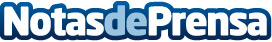 El All-Star de League of Legends se disputará online entre el 18 y 20 de diciembreRiot Games presenta un nuevo formato dividido en dos: Promesas emergentes y Duelo de superestrellas. Las votaciones del All-Star, patrocinadas por Alienware, se llevarán a cabo del 9 al 16 de noviembre. La mayoría de las partidas del All-Star contarán con un premio benéfico a las organizaciones que escojan los equiposDatos de contacto:Francisco Diaz637730114Nota de prensa publicada en: https://www.notasdeprensa.es/el-all-star-de-league-of-legends-se-disputara Categorias: Internacional Telecomunicaciones Juegos Otros deportes Premios http://www.notasdeprensa.es